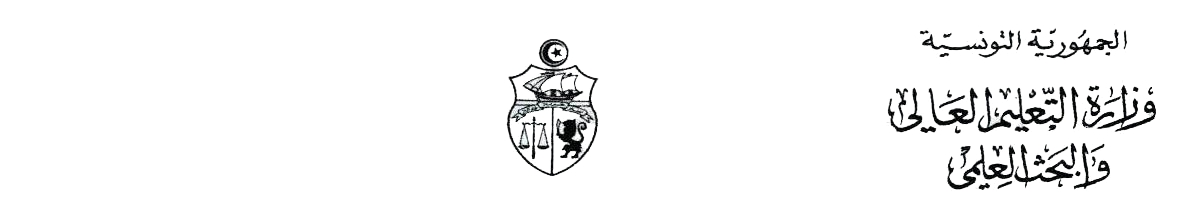  بلاغ إلى الطلبة المعنيين بتعمير بطاقة الخياراتعلى الطلبة الناجحون في السنة الأولى اختصاص » هندسة أساليب صناعية 1 « IPI و الطلبة الناجحون في السنة الأولى اختصاص  هندسة ميكانيكيةGM 1  و الطلبة الناجحون في السنة الأولى اختصاص  هندسة مدنية  GCV 1 و الطلبة الناجحون في السنة الثانية اختصاص  الكتروميكانيك GEM 2  أنه قد تم التمديد في الآجال و قد حدد آخر أجل لتعمير بطاقة الخيارات  (Fiche de choix ) و إرجاعها إلى مصلحة الدراسة يوم الجمعة 25 سبتمبر 2020 على الساعة منتصف النهار.كل طالب لا يرجع بطاقة الخيارات في الآجال سيقع توجيهه من قبل رئيس القسم مع العلم أن عملية التوجيه ستتم وفق مقياس التفوق (حسب معدل السنة الأولى بالنسبة للناجحين في السنة الأولى المعنيين بعملية التوجيه في السنة الثانية و الطلبة الناجحون في السنة ثانية الكتروميكانيك.			                        الإدارة   